Kruis aan bij welk programma jij blijft hangen als je zapt op televisie (maximaal 3). Soapserie	 Nieuws 	 Talkshow	 Politieserie Muziekvideo	 Ziekenhuisserie	 Natuurfilm	 Sport Kookprogramma	 Reisprogramma	 Klusprogramma	 TalentenshowVoer deze opdracht uit.Lees de beschrijving bij de tv-programma’s dat jij hebt gekozen.Welke interesses die bij jouw tv-programma’s staan, passen echt bij jou? Omcirkel  die.Welke interesses die bij andere (niet omcirkelde) tv-programma’s staan heb jij ook? Onderstreep die.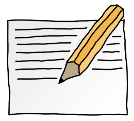 OPDRACHT 1.1: jouw favoriete televisieprogramma’sInteresses:Interesses:SOAPJij bent geïnteresseerd in mensen en hun relaties. Je houdt wel van een beetje drama en acteert graag.MensenActerenPratenMensenActerenPratenNIEUWSJij wilt altijd op de hoogte zijn van wat er in de wereld gebeurt. Je bent geïnteresseerd in politiek en nieuws.WereldNieuwsPolitiekWereldNieuwsPolitiekTALKSHOWJij houdt van praten. Je vindt het leuk om met mensen om te gaan en ze te helpen met hun problemen.MensenHelpenPratenMensenHelpenPratenPOLITIEJij houdt wel van een beetje actie en spanning. Je vindt het interessant om te zien hoe je misdaden oplost.ActieSpanningMisdaad oplossenActieSpanningMisdaad oplossenMUZIEKJij kunt niet zonder muziek. Je hebt het liefst de hele dag je muziek aan staan. Zelf maak je ook graag muziek.MuziekCreatief bezig zijnTrendsMuziekCreatief bezig zijnTrendsZIEKENHUISJij vindt medische dingen interessant, zoals ongelukken, ziektes en operaties. Je wilt graag mensen helpen.GezondheidHelpenMensenGezondheidHelpenMensenNATUURFILMJij bent graag buiten in de natuur. Alles wat met natuur te maken heeft, vind je boeiend. En je bent gek op dieren.NatuurDierenBuitenNatuurDierenBuitenSPORTJij weet alles over sport. Je maakt graag overal een wedstrijdje van en je kunt niet zonder sporten.SportWinnenGezondheidSportWinnenGezondheidKOKENTaarten bakken, kokkerellen, de nieuwste eettrends … Jij vindt alles wat met eten en koken te maken heeft interessant.VoedselKoken en bakkenGezondheidVoedselKoken en bakkenGezondheidREIZENJij houdt van avontuur. Het liefst zou je de hele wereld rondreizen. Je bent nieuwsgierig naar andere culturen.ReizenWereldCultuurReizenWereldCultuurKLUSSENJij wilt dingen bouwen en werkt graag met je handen. Of je vindt het leuk om een interieur te ontwerpen.Met je handen werkenBouwenInterieurMet je handen werkenBouwenInterieurTALENTJij houdt van zingen, dansen of acteren. Jij wilt later graag een creatief beroep. Of nog liever: beroemd worden!ZingenDansenActerenZingenDansenActeren